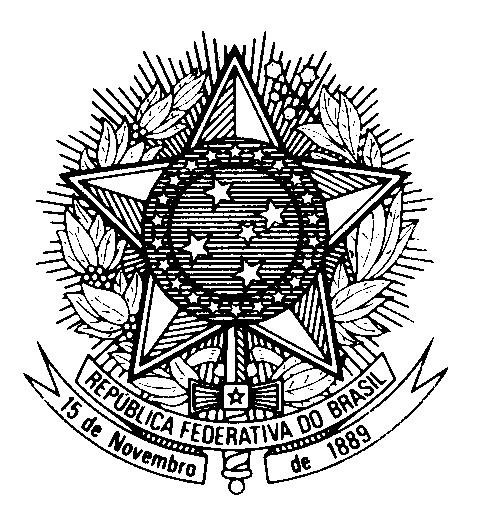 Statement by Ambassador Tovar da Silva Nunes,Permanent Representative of Brazil to the United Nations Office, in the review of Argentina, during the 42nd session of the Working Group on the Universal Periodic Review (Geneva, 23 January 2023)Brasil le da la más cordial bienvenida a Argentina en el EPU.Brasil le felicita por la prioridad atribuida a los derechos humanos. Saludamos las medidas de promoción de la igualdad de género y de los derechos de las personas LGBTQIA+, incluso la creación del Ministerio de la Mujer, Géneros y Diversidad, así como las acciones de la Comisión Nacional por el Derecho a la Identidad.Con espíritu constructivo, Brasil recomienda a Argentina:1/ Fortalecer los programas de transferencia de ingresos y acceso a la alimentación a las poblaciones más vulnerables, con miras a erradicar la pobreza extrema, y2/ Seguir adoptando medidas para prevenir y combatir la violencia de género, especialmente el feminicidio, y garantizar la igualdad de oportunidades en el acceso al mercado laboral.Le invitamos a avanzar en medidas legislativas para demarcar las tierras indígenas.Le agradecemos y deseamos los mejores éxitos en su EPU.